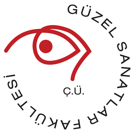 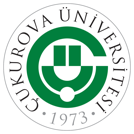 ÇUKUROVA ÜNİVERSİTESİ GÜZEL SANATLAR FAKÜLTESİGRAFİK BÖLÜM BAŞKANLIĞINAÇİFT ANADAL MUAFİYET DİLEKÇESİAnadalım olan .................................................... programında aldığım ve aşağıdabelirttiğim dersin/derslerin, çift anadal programına kayıtlı olduğum..................................................................... programında belirttiğim dersin/derslerin yerinesayılması için gereğinin yapılmasını arz ederim........../........./20......................................................(Ad, Soyad, İmza)Öğrenci No: ...............................................Anadalı: .....................................................İkinci Anadalı: ...........................................Telefon: Alınması İstenen DerslerNot: Öğrenci tarafından Anadal Transkripti eklenecekAnadal Programında Alınan DersAnadal Programında Alınan DersAnadal Programında Alınan DersAnadal Programında Alınan DersAnadal Programında Alınan DersAnadal Programında Alınan Dersİkinci Anadal Programında Muaf Olmak İstenen Dersİkinci Anadal Programında Muaf Olmak İstenen Dersİkinci Anadal Programında Muaf Olmak İstenen Dersİkinci Anadal Programında Muaf Olmak İstenen Dersİkinci Anadal Programında Muaf Olmak İstenen Dersİkinci Anadal Programında Muaf Olmak İstenen DersKodDersin AdıAKTSTUNotKodDersin AdıAKTSTUNot